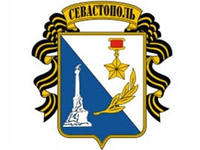 ПРАВИТЕЛЬСТВО СЕВАСТОПОЛЯДЕПАРТАМЕНТ КУЛЬТУРЫ ГОРОДА СЕВАСТОПОЛЯГосударственное бюджетное учреждение культуры города Севастополя«РЕГИОНАЛЬНАЯ ИНФОРМАЦИОННО-БИБЛИОТЕЧНАЯ СИСТЕМА»299011, г. Севастополь, ул. Ленина, 51тел/факс:  +7 (8692) 54-47-33;  тел:  +7 (8692) 54-45-37,  e-mail:office@svlib.ru; ribs@sev.gov.ru_________________________________________________________________ИНФОРМАЦИОННОЕ ПИСЬМО2021 год – год 120-летия со дня основания Центральной городской библиотеки им. Л.Н. Толстого8-9 сентября 2021 года ГБУК г. Севастополя «Региональная информационно-библиотечная система» совместно с НО «Севастопольская библиотечная ассоциация» при поддержке Правительства города Севастополя проводит 6-ю Межрегиональную научно-практическую конференцию «Библиотека – хранитель и проводник культурно-исторического наследия»8 сентября с 10:00 до 17:00 в Центре гуманитарно-технической информации (библиотека-филиал № 5 ГБУК г. Севастополя «РИБС», ул. Бирюзова, 9) будут работать две секции:Секция: Краеведение — «Краеведение в культурном и общественном контексте» Темы к обсуждению:История города Севастополя, Крыма и других городов РФ, знаменательные и памятные даты, личности в истории городов РФ;Региональные историко-краеведческие проекты и издательская деятельность как элемент продвижения краеведческих ресурсов;Взаимодействие библиотек, музеев и учебных заведений как комплекс просветительских, исследовательских, интеллектуальных и образовательных инициатив.2. Секция: Библиотечное дело — «Библиотека как эффективная модель социального взаимодействия»      Темы к обсуждению:От книгохранилища к современным информационным центрам;Исследовательская и проектная деятельность библиотеки как фактор развития библиотек;Партнерское взаимодействие в процессе реализации социальных проектов. 9 сентября с 10:00 до 14:00 на базе Регионального центра межкультурных коммуникаций (библиотека-филиал №12 ГБУК г. Севастополя «РИБС».  пр. Победы, 38) состоится круглый стол «Муса Джалиль – великий сын татарского народа».Представители национально-культурных обществ Севастополя познакомят присутствующих с биографией Мусы Джалиля, а также с культурой и традициями народов, проживающих в Севастопольском регионе и в Крыму. В рамках проведения круглого стола состоится открытие татаро-башкирской гостиной.Для участия в работе конференции приглашаются специалисты библиотек, музеев, архивов и вузов (студенты, аспиранты, магистранты), молодые ученые, исследователи, любители истории, краеведы. Желающим принять участие в конференции необходимо выслать в адрес оргкомитета анкету-заявку по установленной форме (заявка прилагается).Заявки принимаются по электронной почте! (е-mail: likasev@mail.ru с пометкой «в оргкомитет 6-й Межрегиональной конференции») в срок до 20 августа 2021 г. Рабочий язык конференции – русский. Форма работы – оффлайн, онлайн. Возможно заочное участие (стендовые доклады). Статьи будут опубликованы в сборнике. Оргкомитет оставляет за собой право отбора и публикации статей.Регистрационный взнос за участие в конференции не взимается. Проезд осуществляется за счет командирующих организаций.Оргкомитет 6-й Межрегиональной научно-практической конференции Тел/факс: +7 (8692) 54-47-33 – приемная директора;Координатор: Фесенко Анжелика Артуровна, ученый секретарь ГБУК г. Севастополя «РИБС», тел: +7 (978) 711 23 28 Форма заявки на участие в конференции.ФИОСтрана, городНаучная степень,Учёное званиеМесто работы, должностьНазвание докладаКонтактная информация (адрес, телефон, e-mail)